Des stéréotypes CristinaUn des stéréotypes de France est l’alimentation. Non seulement nous croyons que son alimentation est à base de croissants, de foie-gras, d’ail et d’oignon, mais encore nous pensons que les français seulement boivent du vin rouge et du champagne. C’est vrai que ces produits font partie de la gastronomie française, mais ils ne sont pas trop quotidiens dans leur vie. Ils ont une alimentation basée sur la cuisine méditerranéenne comme en Espagne, mais chaque région a ses plats typiques comme tous les pays. 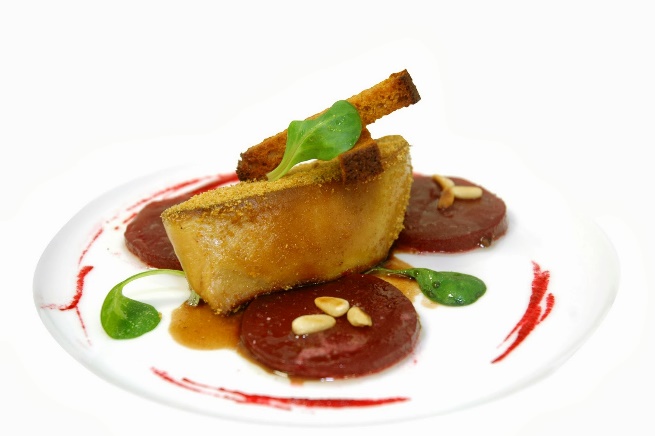 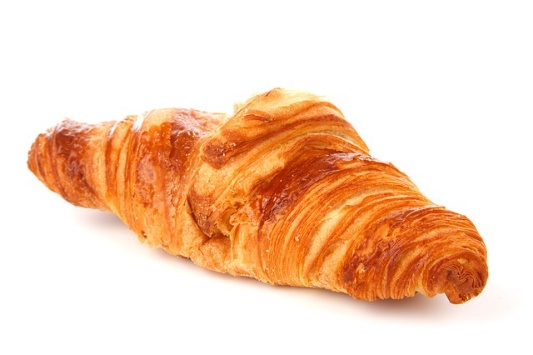 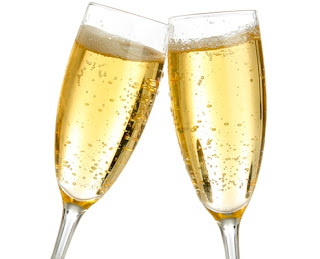 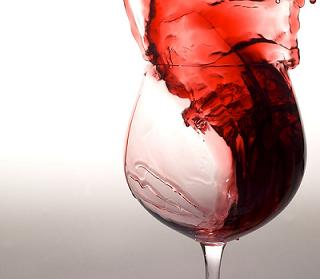 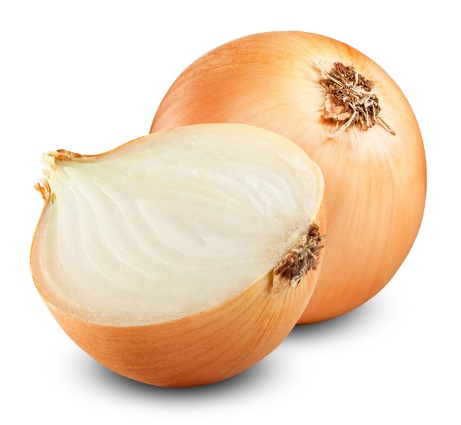 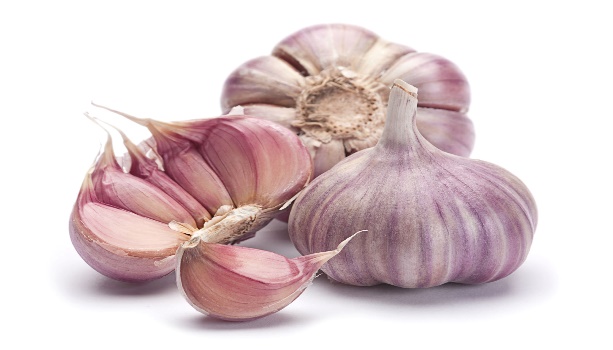 